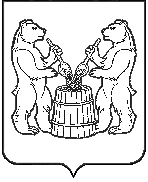 АДМИНИСТРАЦИЯ  МУНИЦИПАЛЬНОГО ОБРАЗОВАНИЯ«УСТЬЯНСКИЙ МУНИЦИПАЛЬНЫЙ РАЙОН»АРХАНГЕЛЬСКОЙ  ОБЛАСТИПОСТАНОВЛЕНИЕот 15 июня 2015 года  №745р.п. ОктябрьскийО  внесении   изменений  в административный регламент предоставления муниципальной услуги «Принятие решений об образовании земельных участков из земельных участков и земель, распоряжение которыми относится к компетенции органов местного самоуправления»В  соответствии с Федеральным законом от 27 июля 2010 года № 210-ФЗ «Об организации предоставления государственных и муниципальных услуг», Законом Архангельской области от 02 июля 2012 года № 508-32-ОЗ  «О государственных и муниципальных услугах в Архангельской области и дополнительных мерах по защите прав человека и гражданина при их предоставлении», на основании Порядка разработки и утверждения  административных регламентов предоставления муниципальных услуг структурными подразделениями администрации муниципального образования «Устьянский муниципальный район» утверждённого постановлением от 29 июля 2011 года № 1697, на основании Указа Президента Российской Федерации от 07 мая 2012 года № 601 «Об основных направлениях совершенствования системы государственного управления» администрация муниципального образования «Устьянский муниципальный район» ПОСТАНОВЛЯЕТ:1. Внести следующие  изменения  в административный  регламент «Принятие решений об образовании земельных участков из земельных участков и земель, распоряжение которыми относится к компетенции органов местного самоуправления», утверждённый  постановлением администрации муниципального образования «Устьянский муниципальный район» №1222 от 18 июня 2012 года.1.1. Дополнить пункт 1.4.2 регламента абзацем следующего содержания: «Муниципальная услуга может быть заказана и получена в Многофункциональном центре предоставления государственных и муниципальных услуг».1.2. Дополнить регламент пунктом 9.3 следующего содержания: «9.3 Иные требования, в том числе учитывающие особенности предоставления муниципальных услуг в многофункциональных центрах  и особенности предоставления   муниципальных услуг в электронной форме.Предоставление муниципальной услуги в многофункциональных центрах осуществляется в соответствии с Федеральным законом от 27.07.2010 № 210-ФЗ «Об  организации предоставления государственных и муниципальных услуг», иными нормативными правовыми  актами Российской Федерации, муниципальными правовыми актами по принципу «одного окна», в соответствии с которым предоставление муниципальной услуги осуществляется после однократного обращения заявителя с соответствующим  запросом, а взаимодействие с органами, предоставляющими муниципальные услуги, осуществляется многофункциональным центром без участия заявителя в соответствии с нормативными правовыми актами и соглашением о взаимодействии.».2. Контроль за выполнением настоящего постановления возложить на Управляющего делами местной администрации С. В. Казакова.3. Настоящее постановление вступает в законную силу по истечении 10 дней со дня его официального опубликования и подлежит размещению на официальном сайте администрации муниципального образования «Устьянский муниципальный район» в сети «Интернет».И.о. главы  муниципального образования                                                    В.А. Евменов 